Fjeldtur 2013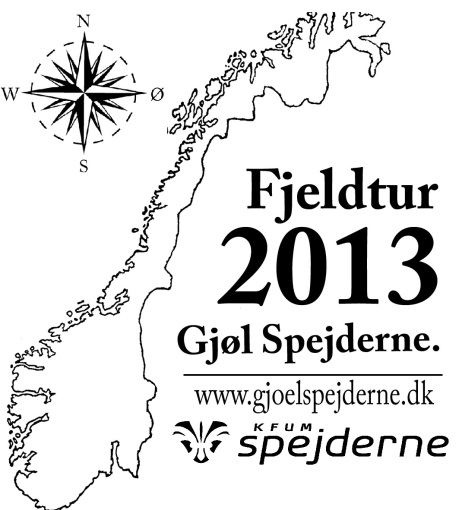 Personlig PakkelisteTøj du har på. (ca)Uniform(til rejsen)Evt. ski undertøjT-shirtHurtigtørrende bukser (Ikke cowboybukser de er bandlyst)StrømperVandrestøvlerJakke let, åndbar og vandtæt.Diverse.Lommelygte (pandelampe er bedst)1stk Kniv, foldekniv eller dolk Poser(til snavsetøj osv.)Kamera(på eget ansvar)Drikke flaske eller pose (du skal kunne have 2 liter vand)KompasToiletsager.TandbørsteTandpasta(lille tube)Sæbe (der er ikke mulighed for at komme i bad)SygesikringsbevisMedicinHygiejnebind/tamponer til hele turenTøj du har med i tasken.Sko/sandaler til brug i hytter og til at vade i vandløb iRegnbukser(gerne åndbare)2par rene underbukser2sæt rene sokker1-2 T-shirtVarmtrøje (uld eller fleece)Ski undertøj(2 sæt hvis du skal sove i et)Varm hue.(som du også kan sove med)Evt. BH (husk den ikke må sidde i vejen for rygsækken)Vanter/handskerSpisegrej.1 stk mug eller krus1 stk skeSovegrej.LiggeunderlagSovepose LagenposeLommepenge. Der vil være mulighed for at købe slik osv. På færgen.